Playground Loch Lomond SchoolPlayground Boundaries  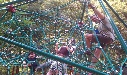 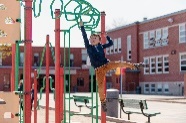 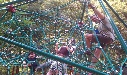 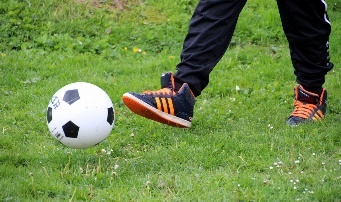        	All students are to go outside at recess and lunch break. During cold or wet weather, students will remain inside.  2.) 	Students will respect others, their property and personal belongings. 3) 	Some equipment will be closed in the winter (including the hang glider) due to icy conditions4) 	In the winter, students must slide down hills on their bum in ski pants and should remain off icy surfaces or snowbanks5)	General playground rulesKeep your hands and feet to yourselfPlay safely on the equipmentUse appropriate language Take turnsRespect the playground boundaries and ask permission if you need to go out of boundsRocks, apples, and snowballs stay on the ground Include others in your games Climb UP the Rock Wall Slide DOWN the slides only and move away quickly once down.Keep lines moving on the equipment.Play on it – only if you can reach itThe spider net and monkey bars are used for swinging / climbing only.Tag games are to be played in the field, bus turn around or at safe distance from the equipment.Balls are for the field or pavement6) 	When lined up, quiet students will enter the school in an orderly fashion. 